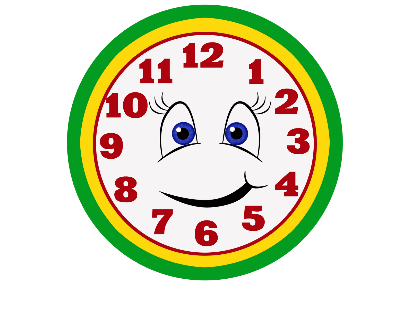 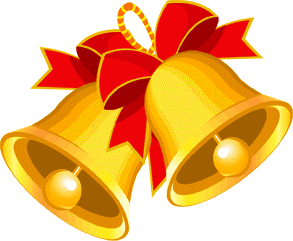 Розклад дзвінків      КССМШ ім. М.В. Лисенка0 урок 		8:30 – 9:151 урок 		9:20 – 10:052 урок 		10:15 – 11:00        Велика перерва3 урок 		11:20 – 12:054 урок 		12:15 – 13:005 урок 		13:10 – 13:55       Велика перерва6 урок 		14:15 – 15:007 урок 		15:10 – 15:558 урок 		16:05 – 16:509 урок 		17:00 – 17:45